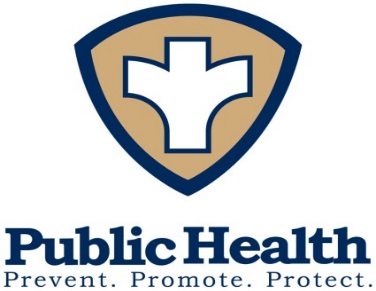 PUBLIC FLU/COVID VACCINATION CLINICS…at no out-of-pocket charge to you!presented by the Berkshire Public Health Alliance through a public health nursing contract with the Town of Dalton The flu/covid vaccine is available at no charge to individuals ages 6 months and older. Children must be accompanied by a parent or guardian. If you have insurance, please bring your insurance card(s) with you.Please wear short sleeves, or a shirt that has easily rolled-up sleeves. If you have any questions regarding this program, or are interested in other flu clinics in your area, please call (413) 442-1521 x 52, or e-mail ldrager@berkshireplanning.orgTo learn more about the Berkshire Public Health Alliance, go to:http://berkshireplanning.org/major-initiatives/berkshire-public-health-alliance/